Паспорт инвестиционной площадкиОсновные сведения о площадкеУдаленность участка (км):Доступ к площадкеОсновные параметры зданий и сооружений, расположенных на площадкеСобственные транспортные коммуникации (на территории площадки)Характеристика инженерной инфраструктурыТрудовые ресурсыНазвание площадкиПлощадка № 67-17-23Местонахождение (адрес) площадкиКадастровый номер (при наличии)Находится в 2 км южнее д. Иванисово Вадинского сельского поселения Сафоновского района Смоленской областиТип площадки (свободные земли; объекты незавершенного строительства; производственная база; иное)Земли запасаВладелец площадкиФорма собственностигосударственная, требуется перевод в категорию земель сельскохозяйственного назначенияЮридический (почтовый) адрес, телефон (код города), e-mail, web-siteСмоленская обл., г.Сафоново, ул.Ленина, д.3Контактное лицо (Ф.И.О.)Воронова Ирина ПавловнаДолжностьЗаместитель Главы МО «Сафоновский район» Смоленской областиТелефон (код города)8-48142-4-15-50e-mailsafonovo@admin-smolensk.ruУсловия приобретения (пользования) площадки  (покупка, аренда и т.д.)АрендаУсловия аренды (приобретения) участка-Расчетная стоимость аренды-Прочие затраты, связанные с приобретением площадки (топографическая съемка, составление кадастрового плана, межевание и т.д.)ОтсутствуютОписание земельного участка:Описание земельного участка:Площадь земельного участка, га502,0Форма земельного участкаМногоконтурныйРазмеры земельного участка: длина и ширина-Ограничения по высотеНетВозможность расширения  земельного участка (да/нет)ДаКатегория земель (земли сельскохозяйственного назначения; земли поселений; земли промышленности, энергетики, транспорта, связи, радиовещания, телевидения, информатики, земли для обеспечения космической деятельности, земли обороны, безопасности и земли иного специального назначения; земли особо охраняемых природных территорий и объектов; земли лесного фонда; земли водного фонда; земли запаса)Земли запасаФункциональная зона (жилая, общественно-деловая, производственная, инженерной и транспортной инфраструктуры, сельскохозяйственного использования, рекреационного назначения, иное)Зона сельскохозяйственного использованияСуществующие строения на территории участка НетСуществующие инженерные коммуникации на территории участка НетНаличие ограждений и/или видеонаблюдения (есть/нет)НетРельеф земельного участка (горизонтальная поверхность, монотонный склон; уступы; сложный  ландшафт (лощины, промоины, ямы, обрывы, бугры и т.п.);  смешанный ландшафт)Смешанный ландшафтВид грунтаДерново-подзолистая почваГлубина промерзания, м1,5 мУровень грунтовых вод, м0,6-0,9 мВозможность затопления во время паводковнетПриоритетное направление использования площадкиСельскохозяйственное производство (растениеводство, овощеводство, картофелеводство)Описание близлежащих территорий и их использованияРасстояние до ближайших жилых домов (км)2 кмБлизость к объектам, загрязняющим окружающую среду (указать тип загрязнения и расстояние, км)ОтсутствуютОграничения использования участка (санитарно-защитная зона, водоохранная зона, зона охраны объектов культурного наследия, близость к природным заповедникам, охранные зоны инженерных коммуникаций, иное) Санитарная зона около д. ИванисовоВиды разрешенного использования, исходя из функционального зонированияДля сельскохозяйственного производстваТекущее использование площадкиНе используетсяИстория использования площадкиИспользовалась под возделывание кормовых культурот центра субъекта Российской Федерации, в котором находится площадка120 км (г. Смоленск)от центра ближайшего субъекта Российской Федерации320 км (г. Москва)от центра муниципального образования, в котором находится площадка 20 км (г. Сафоново)от центра ближайшего муниципального образования55 км (г. Ярцево)от центра ближайшего населенного пункта2 км (д. Иванисово)от ближайших автомагистралей и автомобильных дорог  20 км (М1 «Беларусь»)от ближайшей железнодорожной станции20 км (ст. Сафоново) Автомобильное сообщениеАвтомобильное сообщениеОписание всех существующих автомобильных дорог ведущих к участку (тип покрытия, количество полос, ограничения для транспорта с точки зрения веса, высоты, давления, доступа грузовиков и дорожной техники, специальные дневные или сезонные режимы движения) и  расстояние до дороги, если она не подходит вплотную к площадке Площадка находится в 20км от автомагистрали М1 «Беларусь»  вдоль насыпной дороги от д. Иванисово. По площадке проложена сеть грунтовых автомобильных дорог.Железнодорожное сообщениеЖелезнодорожное сообщениеОписание железнодорожных подъездных путей (тип, протяженность, другое);при их отсутствии - информация о  возможности строительства ветки от ближайшей железной дороги,  расстояние до точки, откуда возможно ответвлениеПлощадка располагается в 20км от ст. Сафоново на железнодорожной ветке до г.МоскваИное сообщениеИное сообщение--Наименование здания, сооруженияПлощадь, м2Длина, ширина, сетка колоннЭтажностьВысота этажа, мСтроительный материал конструкцийСтепень износа, %Возможность расширенияИспользование в настоящее времяотсутствуютТип коммуникаций(в случае наличия)Тип коммуникаций(в случае наличия)Автодорога (тип, покрытие, протяженность и т.д.)По площадке проложена сеть грунтовых автомобильных дорогЖ/д. ветка (тип, протяженность и т.д.)НетСети телекоммуникаций (телефон, интернет, иное)НетВид инфраструктурыЕд. измеренияУдаленность источника подключения, характеристика сетей и объектов инфраструктурыСвободная мощность, или необходимые усовершенствования для возможности подключенияТариф на подключениеПоставщики услуг (с указанием  контактной информации)Газоснабжением3/часИсточник подключения находится в 3 км от площадки в д. ВасильевскоеЭлектроснабжениеМВтПо участку проходит линия электропередачВодоснабжением3/часОтсутствуетВодоотведением3/часОтсутствуетОтоплениеГкал/часОтсутствуетЧисленность трудоспособного населения ближайшего населенного пунктад. Васильевское,  Сафоновского района Смоленской области – 169 чел.Численность трудоспособного населения муниципального образования, в котором находится площадка МО «Сафоновский район» Смоленской области - 31917 чел.Численность трудоспособного населения соседних муниципальных образованийМО «Ярцевский район» Смоленской области – 27087 чел,                   МО «Дорогобужский район» Смоленской области – 13926 чел.,          МО «Вяземский район» Смоленской области – 40888 чел.Инвестиционная площадка № 67-17-23Инвестиционная площадка № 67-17-23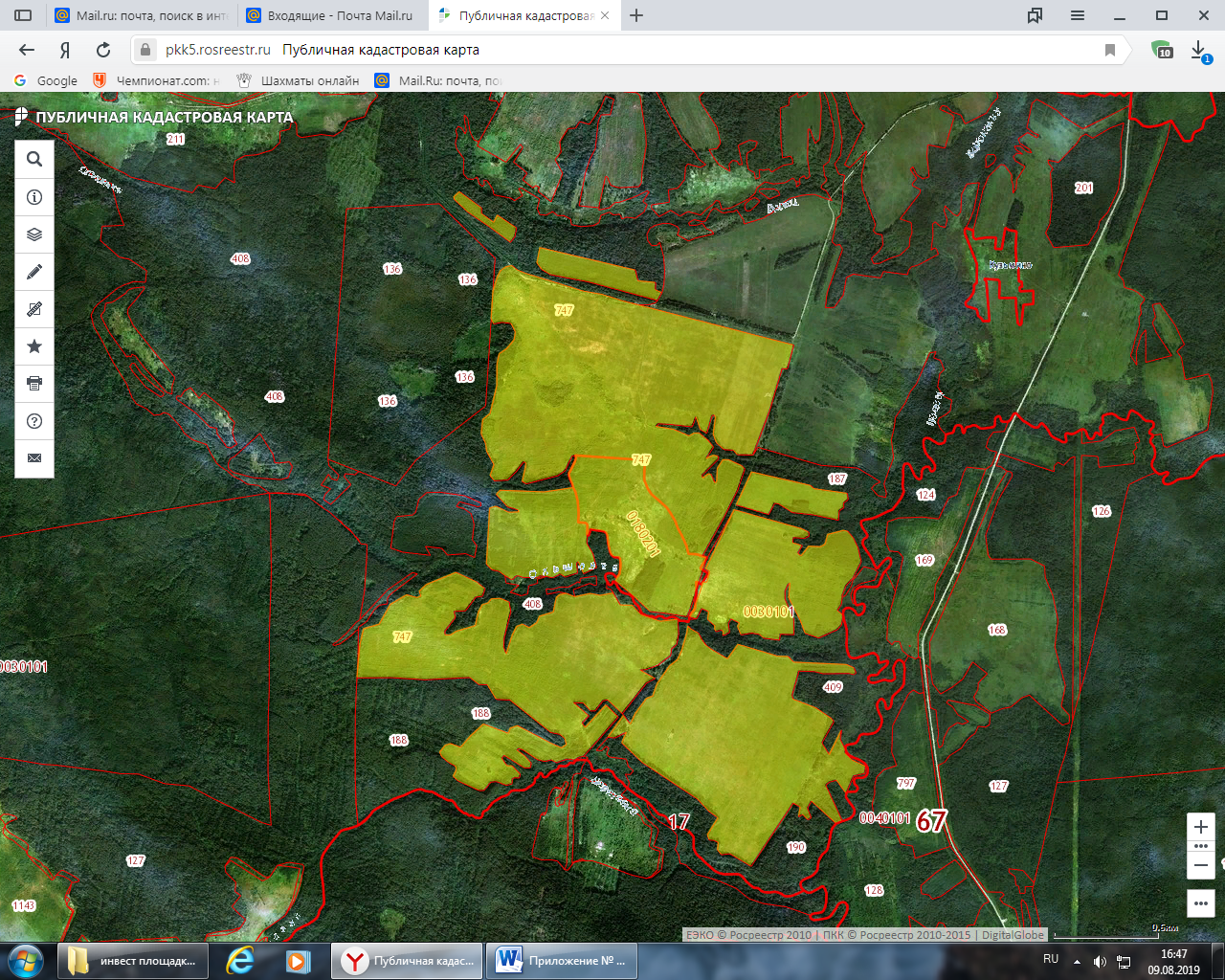 1. Месторасположение:- адрес: Смоленская область, Сафоновский район, Вадинское сельское поселение;- расстояние до г. Москвы: 320 км;- расстояние до г. Смоленска: 120 км;- расстояние до районного центра: 20 км.2. Характеристика участка:- площадь: 502 га;- категория земель: земли запаса;- приоритетное направление использования:  растениеводство, овощеводство, картофелеводство;- форма собственности: государственная, требуется перевод в категорию земель сельскохозяйственного назначения.3. Подъездные пути:- насыпная дорога от д. Иванисово Вадинского сельского поселения ;- железная дорога в 8 км от площадки.4. Инженерная коммуникация:- газоснабжение: отсутствует;- электроснабжение: по участку проходит ЛЭП;- водоснабжение: отсутствует;- водоотведение: отсутствует.5. Условия приобретения:- аренда.